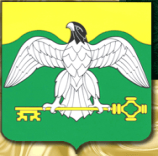 Комитет по образованию г. КарабашаМуниципальное казенное  общеобразовательное учреждение «Средняя общеобразовательная школа № 6 г. Карабаша»456144 Челябинская областьг. Карабаш военный городок № 1ул. Первомайская 22Эл. Почта mousosh6@inbox.ruСоставитель:                                                                            «Утверждаю»Педагог-организатор                                                             Директор МКОУ «СОШ №6»________/Киль Е.И.                                                               ____________/Петухова Г.В.                             «____»___________2012г.                                                    «___»_______________2012г. ПРОГРАММАпо профилактике этносепаратизма и экстремизмаКарабаш 2012ПАСПОРТПрограммы по профилактике этносепаратизма и экстремизма
в МКОУ «СОШ №6 г. Карабаша» Наименование программыПрограмма по профилактике этносепаратизма и экстремизма, в МКОУ «СОШ №6 г. Карабаша»Руководитель программы  Елена Ивановна Киль – педагог-организатор МКОУ «СОШ №6 г. Карабаша»Название ОУАдресМуниципальное казенное  общеобразовательное учреждение «Средняя общеобразовательная школа № 6 г. Карабаша»456144 Челябинская областьг. Карабаш военный городок № 1ул. Первомайская 22Эл. Почта mousosh6@inbox.ruОснование для разработки ПрограммыЗакон РФ «Об образовании».Конвенция о правах ребенка.Уголовный кодекс РФ.Стратегия национальной безопасности РФ до 2020 года от 12 мая 2009 года № 537.Федеральный закон от 25 июля 2002 года № 114-ФЗ «О противодействии экстремистской деятельности» (с изменениями на 29 апреля 2008 года).Федеральный закон (с изменениями от 20 июля 2000г., 22 августа, 21 декабря ., 26, 30 июня .) «Об основных гарантиях прав ребенка в Российской Федерации».Целевая программа по профилактике этноспаратизма и экстремизма МКОУ «СОШ №6 г. Карабаша» на 2013 год.Цель программыОбеспечение безопасности обучающихся, воспитанников и работников образовательного учреждения во время их трудовой и учебной деятельности путем повышения безопасности их жизнедеятельности. Задачи программы- реализация требований законодательных и иных нормативных актов в области обеспечения безопасности образовательных  учреждений;  - совершенствование теоретических знаний учащихся, педагогов, работников школы, родителей по вопросу противодействия экстремизму;  - воспитание у учащихся уверенности в эффективности мероприятий по защите от чрезвычайных ситуаций;  - практическая проверка готовности учащихся действовать в экстремальных ситуациях. Сроки реализации программы:2013 годУправление реализацией программыКоординационный совет, в состав которого входят: директор школы, заместитель директора по УВР , педагог- организатор, классные руководители, представители Совета старшеклассников, а также другие участники образовательного учреждения, заинтересованные в организации и совершенствовании деятельности в данном направлении.Ожидаемый результат1) Гармонизация межличностных отношений подростков со сверстниками, родителями, педагогами;2) Оптимизация психологической атмосферы в классном коллективе;3) Повышение уровня развития способности к сотворчеству и компромиссу, формированию основ культуры толерантности.4) Совершенствование коммуникативной и социально-психологической компетентности подростков, повышение уровня стрессоустойчивости.5) Повышение уровня компетентности педагогов и родителей по вопросам формирования позитивных установок толерантного сознания у подростков.6) Увеличение количества тематических выставок, направленных на развитие межэтнической интеграции и профилактику проявлений экстремизма.7) Увеличение числа специалистов, охваченных методической работой по вопросам формирования  установок толерантного отношения на 100%.8) Увеличение количества мероприятий по профилактике экстремизма и формированию толерантности на 30 %.9) Увеличение количества музейных экспозиций, посвященных национальным культурам обучающихся нашей школы на 14%.10) Адаптация детей мигрантов в школе.11) Увеличение доли обучающихся – участников мероприятий, от общей численности всех обучающихся до70%.План мероприятийпо профилактике  этносепаратизма и экстремизмав  МКОУ «СОШ №6 г. Карабаша»на 2012- 2013 учебный год